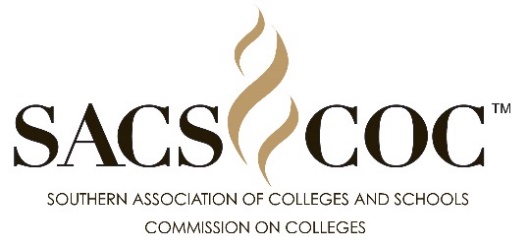 Name of Institution  	 Date of Submission 	 To be accredited by SACSCOC, an institution is required to conduct a comprehensive compliance audit prior to the filing of the Compliance Certification.  The comprehensive compliance audit includes an assessment of all programs and courses offered by the institution on-campus and off-campus, and those offered through distance learning. The Compliance Certification, signed by the institution’s chief executive officer and accreditation liaison, attests to the institution’s honest assessment of compliance with the accreditation requirements of SACSCOC (including all Standards in the Principles of Accreditation) as applied to all aspects of the institution.  Completion of the Compliance CertificationThe Compliance Certification consists of four parts:  Part 1	Signature Page for the institution’s chief executive officer and the accreditation liaisonPart 2	List of all substantive changes that have been reported and approved by SACSCOC since the institution’s last reaffirmation as well as the date of approvalPart 3	The institution’s assessment of compliance with the Principles of Accreditation  Part 4	An attached and updated “Institutional Summary Form Prepared for SACSCOC Reviews” that (a) lists all locations where coursework toward a degree, certificate, or diploma can be obtained primarily through traditional classroom instruction and (b) describes distance education credit offerings that can be obtained primarily through electronic means.For each Part, please follow the directions provided.  For Part 2 above, if there have been no institutional changes that required reporting or approval since the institution’s last comprehensive review, please indicate it as well.Part 1.  SIGNATURES ATTESTING TO COMPLIANCEBy signing below, we attest to the following:That _____________ (name of institution) has conducted an honest assessment of compliance and has provided complete and accurate disclosure of timely information regarding compliance with the Standards contained in the Principles of Accreditation.  That _____________ (name of institution) has attached a complete and accurate listing of all programs offered by the institution, the locations where they are offered, and the means by which they are offered as indicated on the updated “Institutional Summary Form Prepared for Commission Reviews,” and that the comprehensive assessment of compliance reported on the Compliance Certification includes the review of all such programs.That ____________ (name of institution) has provided a complete and accurate listing of all substantive changes that have been reported and approved by the Commission since the institution’s last reaffirmation as well as the date of Commission approval.   Accreditation LiaisonName of Accreditation Liaison  Signature 	Date     Chief Executive OfficerName of Chief Executive Officer  Signature   	Date  Part 2.  LIST OF SUBSTANTIVE CHANGES APPROVED             SINCE THE LAST REAFFIRMATIONDirections:  For each substantive change approved since the institution’s initial accreditation or last reaffirmation review, briefly describe the change and provide the date of SACSCOC approval.  If no substantive changes requiring approval have been submitted since the last comprehensive review, write “none” in the first column. If, in the review of substantive change, the institution discovers substantive changes that have not been reported according to Commission policy, the changes should be reported immediately to SACSCOC staff.Substantive changes requiring approval:Any change in the established mission or objectives of the institutionAny change in legal status, form of control, or ownership of the institutionThe addition of courses or programs that represent a significant departure, either in content or method of delivery, from those that were offered when the institution was last evaluatedThe addition of courses or programs of study at a degree or credential level different from that which is included in the institution’s current accreditation or reaffirmation.A change from clock hours to credit hoursA substantial increase in the number of clock or credit hours awarded for successful completion of a programThe establishment of an additional location geographically apart from the main campus at which the institution offers at least 50 percent of an educational program.The establishment of a branch campusClosing a program, off-campus site, branch campus or institutionEntering into a collaborative academic arrangement such as a dual degree program or a joint degree program with another institutionAcquiring another institution or a program or location of another institution Adding a permanent location at a site where the institution is conducting a teach-out program for a closed institutionEntering into a contract by which an entity not eligible for Title IV funding offers 25 percent or more of one or more of the accredited institution’s programsRefer to SACSCOC’s policy Substantive Change Policy and Procedures for additional information on reporting substantive change, including examples of the changes listed above. Part 3.  INSTITUTIONAL ASSESSMENT OF COMPLIANCEDirections:   For each of the Core Requirements and Standards listed below, the institution should place an “X” before the judgment of compliance and then add narrative in support of its judgment in accordance with directions requested in the category description. Compliance	The institution meets the requirement and provides a convincing argument in support of its determination and provides documents or a sampling of documents (or electronic access to the documents) demonstrating compliance.Partial Compliance	The institution meets some, but not all, aspects of the requirement.  For those aspects meeting the requirement, the institution provides a convincing argument in support of its determination and provides a list of documents or sampling of documents (or electronic access to the documents) demonstrating compliance. For those aspects not meeting the requirement, the institution provides the reason for checking partial compliance, a description of plans to comply, and a list of documents that will be used to demonstrate future compliance.Non-Compliance	The institution does not meet the requirement and provides the reason for checking non-compliance, a description of plans to comply, and a list of documents that will be used to demonstrate future compliance.Note 1:  Several of the standards/requirements require that an institution provide a policy.  When developing policies and procedures addressing the requirement outlined in a standard, an institution may want to refer to a best practice statement approved by the SACSCOC Board of Trustees that outlines criteria for a functional policy and procedures for implementation. See “Developing Policy and Procedure Documents.”  In addition, those standards which require an institutional policy also require that the institution demonstrate that such policies are appropriately approved, published, and implemented.  Institutions which have not had cause to implement a policy (e.g., dismissing a board member) should affirm so in their narrative for the standard. Note 2:  Core Requirements are printed in bold and marked as [CR].  All standards marked with [Off-Site/On-Site Review] will be reviewed by both the Off-Site Reaffirmation Committee and the On-Site Reaffirmation Committee regardless of the judgment rendered at the time of the off-site review. Section 1: The Principle of IntegritySection 2: MissionSection 3: Basic Eligibility Standard[Note: A member institution is not required to provide a comprehensive narrative and supporting documentation for the standards in Section 3 unless something has changed since its last comprehensive review.  Institutions should, however, affirm in writing that no changes have occurred that would warrant providing a response to these standards.]Section 4: Governing BoardSection 5: Administration and OrganizationSection 6: FacultySection 7: Institutional Planning and EffectivenessSection 8: Student AchievementSection 9: Educational Program Structure and ContentSection 10: Educational Policies, Procedures, and PracticesSection 11: Library and Learning/Information ResourcesSection 12: Academic and Student Support ServicesSection 13: Financial and Physical ResourcesSection 14: Transparency and Institutional RepresentationCOMPLIANCE CERTIFICATION(Updated January 2024)Approval DateDescription of Substantive Change1.	The institution operates with integrity in all matters. 	(Integrity) [CR; Off-Site/On-Site Review][Note: This principle is not addressed by the institution in its Compliance Certification.]Narrative:2.1	The institution has a clearly defined, comprehensive, and published mission specific to the institution and appropriate for higher education.  The mission addresses teaching and learning and, where applicable, research and public service. 	(Institutional mission) [CR]___  Compliance	___  Non-Compliance		___  Partial ComplianceNarrative:3.1	An institution seeking to gain or maintain accredited status3.1.a	has degree-granting authority from the appropriate government agency or agencies. 	 (Degree-granting authority) [CR]___  Compliance	___  Non-Compliance	___  Partial ComplianceNarrative:3.1.b	offers all course work required for at least one degree program at each level at which it awards degrees. (For exceptions, see SACSCOC policy Core Requirement 3.1.b: Documenting an Alternative Approach.) 	(Course work for degrees) [CR]___  Compliance	___  Non-Compliance	___  Partial ComplianceNarrative:3.1.c	is in operation and has students enrolled in degree programs. 	(Continuous operation) [CR]___  Compliance	___  Non-Compliance	___  Partial ComplianceNarrative:4.1	The institution has a governing board of at least five members that:	(a)	is the legal body with specific authority over the institution. (b)	exercises fiduciary oversight of the institution.(c)	ensures that both the presiding officer of the board and a majority of other voting members of the board are free of any contractual, employment, personal, or familial financial interest in the institution. (d)	is not controlled by a minority of board members or by organizations or institutions separate from it. (e)	is not presided over by the chief executive officer of the institution.(Governing board characteristics) [CR]___  Compliance	___  Non-Compliance		___  Partial ComplianceNarrative:4.2	The governing board4.2.a	ensures the regular review of the institution’s mission.	(Mission review)___  Compliance	___  Non-Compliance	___  Partial ComplianceNarrative:4.2.b	ensures a clear and appropriate distinction between the policy-making function of the board and the respective responsibilities of the administration and faculty to administer and implement policy.	(Board/administrative distinction and shared governance)___  Compliance	___  Non-Compliance	___  Partial ComplianceNarrative:4.2.c	selects and regularly evaluates the institution’s chief executive officer.	(CEO evaluation/selection)___  Compliance	___  Non-Compliance	___  Partial ComplianceNarrative:4.2.d	defines and addresses potential conflict of interest for its members.	(Conflict of interest)___  Compliance	___  Non-Compliance	___  Partial ComplianceNarrative:4.2.e	has appropriate and fair processes for the dismissal of a board member.	(Board dismissal)___  Compliance	___  Non-Compliance	___  Partial ComplianceNarrative:4.2.f	protects the institution from undue influence by external persons or bodies.	(External influence)___  Compliance	___  Non-Compliance	___  Partial ComplianceNarrative:4.2.g	defines its responsibilities and regularly evaluates its effectiveness.	(Board self-evaluation)___  Compliance	___  Non-Compliance	___  Partial ComplianceNarrative:4.3	If an institution’s governing board does not retain sole legal authority and operating control in a multiple-level governance system, then the institution clearly defines that authority and control for the following areas within its governance structure: (a) institution’s mission, (b) fiscal stability of the institution, and (c) institutional policy.	(Multi-level governance)___  Compliance	___  Non-Compliance		___  Partial ComplianceNarrative:5.1	The institution has a chief executive officer whose primary responsibility is to the institution.  (For exceptions, see SACSCOC policy Core Requirement 5.1: Documenting an Alternative Approach.)	(Chief executive officer) [CR]___  Compliance	___  Non-Compliance		___  Partial ComplianceNarrative:5.2	The chief executive officer has ultimate responsibility for, and exercises appropriate control over, the following:5.2.a	The institution’s educational, administrative, and fiscal programs and services.	(CEO control)___  Compliance	___  Non-Compliance	___  Partial ComplianceNarrative:5.2.b	The institution’s intercollegiate athletics program.	(Control of intercollegiate athletics)___  Compliance	___  Non-Compliance	___  Partial ComplianceNarrative:5.2.c	The institution’s fund-raising activities.	(Control of fund-raising activities)___  Compliance	___  Non-Compliance	___  Partial ComplianceNarrative:5.3	For any entity organized separately from the institution and formed primarily for the purpose of supporting the institution or its programs:(a)	The legal authority and operating control of the institution is clearly defined with respect to that entity.(b)	The relationship of that entity to the institution and the extent of any liability arising from that relationship are clearly described in a formal, written manner.(c)	The institution demonstrates that (1) the chief executive officer controls any fund-raising activities of that entity or (2) the fund-raising activities of that entity are defined in a formal, written manner that assures those activities further the mission of the institution.(Institution-related entities)___  Compliance	___  Non-Compliance		___  Partial ComplianceNarrative:5.4	The institution employs and regularly evaluates administrative and academic officers with appropriate experience and qualifications to lead the institution. 	(Qualified administrative/academic officers) [Off-Site/On-Site Review]___  Compliance	___  Non-Compliance		___  Partial ComplianceNarrative:5.5	The institution publishes and implements policies regarding the appointment, employment, and regular evaluation of non-faculty personnel.	(Personnel appointment and evaluation)  ___  Compliance	___  Non-Compliance		___  Partial ComplianceNarrative:6.1	The institution employs a sufficient number of full-time faculty members to support the mission and goals of the institution.  	(Full-time faculty) [CR; Off-Site/On-Site Review]___  Compliance	___  Non-Compliance		___  Partial ComplianceNarrative:6.2	For each of its educational programs, the institution 6.2.a	Justifies and documents the qualifications of its faculty members.	(Faculty qualifications)___  Compliance	___  Non-Compliance	___  Partial ComplianceNarrative:6.2.b	Employs a sufficient number of full-time faculty members to ensure curriculum and program quality, integrity, and review. 	(Program faculty) [Off-Site/On-Site Review]___  Compliance	___  Non-Compliance	___  Partial ComplianceNarrative:6.2.c	Assigns appropriate responsibility for program coordination. 	(Program coordination) [Off-Site/On-Site Review]___  Compliance	___  Non-Compliance		___  Partial ComplianceNarrative:6.3	The institution publishes and implements policies regarding the appointment, employment, and regular evaluation of faculty members, regardless of contract or tenure status.	(Faculty employment and evaluation)___  Compliance	___  Non-Compliance		___  Partial ComplianceNarrative:6.4	The institution publishes and implements appropriate policies and procedures for preserving and protecting academic freedom.	(Academic freedom)___  Compliance	___  Non-Compliance		___  Partial ComplianceNarrative:6.5	The institution provides ongoing professional development opportunities for faculty members as teachers, scholars, and practitioners, consistent with the institutional mission.	(Faculty development)___  Compliance	___  Non-Compliance		___  Partial ComplianceNarrative:7.1	The institution engages in ongoing, comprehensive, and integrated research-based planning and evaluation processes that (a) focus on institutional quality and effectiveness and (b) incorporate a systematic review of institutional goals and outcomes consistent with its mission.	(Institutional planning) [CR]___  Compliance	___  Non-Compliance		___  Partial ComplianceNarrative:7.2	The institution has a QEP that (a) has a topic identified through its ongoing, comprehensive planning and evaluation processes; (b) has broad-based support of institutional constituencies; (c) focuses on improving specific student learning outcomes and/or student success; (d) commits resources to initiate, implement, and complete the QEP; and (e) includes a plan to assess achievement.	(Quality Enhancement Plan)___  Compliance	___  Non-Compliance		___  Partial ComplianceNarrative:7.3	The institution identifies expected outcomes of its administrative support services and demonstrates the extent to which the outcomes are achieved.(Administrative effectiveness)___  Compliance	___  Non-Compliance		___  Partial ComplianceNarrative:8.1	The institution identifies, evaluates, and publishes goals and outcomes for student achievement appropriate to the institution’s mission, the nature of the students it serves, and the kinds of programs offered.  The institution uses multiple measures to document student success.	(Student achievement) [CR; Off-Site/On-Site Review][Note: Each member institution has chosen a specific metric with SACSCOC for measuring graduation rate and analyzing that measure of student success.  As part of its response to this standard, the institution should identify its chosen metric; provide appropriate data regarding its performance as measured by that metric (including its baseline data, goals, and outcomes); and discuss any changes it has made based on its analysis of this graduation-rate data.  Institutions are also required to disaggregate their graduation data in appropriate ways; they should discuss that disaggregated data and any changes made as a result of analyzing that data.]___  Compliance	___  Non-Compliance		___  Partial ComplianceNarrative:8.2	The institution identifies expected outcomes, assesses the extent to which it achieves these outcomes, and provides evidence of seeking improvement based on analysis of the results in the areas below:8.2.a	Student learning outcomes for each of its educational programs.	(Student outcomes: educational programs) [Off-Site/On-Site Review]___  Compliance	___  Non-Compliance	___  Partial ComplianceNarrative:8.2.b	Student learning outcomes for collegiate-level general education competencies of its undergraduate degree programs.	(Student outcomes: general education)___  Compliance	___  Non-Compliance	___  Partial ComplianceNarrative:8.2.c	Academic and student services that support student success.	(Student outcomes: academic and student services)___  Compliance	___  Non-Compliance	___  Partial ComplianceNarrative:9.1	Educational programs (a) embody a coherent course of study, (b) are compatible with the stated mission and goals of the institution, and (c) are based on fields of study appropriate to higher education.	(Program content) [CR; Off-Site/On-Site Review]___  Compliance	___  Non-Compliance		___  Partial ComplianceNarrative:9.2	The institution offers one or more degree programs based on at least 60 semester credit hours or the equivalent at the associate level; at least 120 semester credit hours or the equivalent at the baccalaureate level; or at least 30 semester credit hours or the equivalent at the post-baccalaureate, graduate, or professional level. The institution provides an explanation of equivalencies when using units other than semester credit hours.  The institution provides an appropriate justification for all degree programs and combined degree programs that include fewer than the required number of semester credit hours or its equivalent unit.	(Program Length) [CR; Off-Site/On-Site Review]___  Compliance	___  Non-Compliance		___  Partial ComplianceNarrative:9.3	The institution requires a general education component at the undergraduate level that:(a)	is based on a coherent rationale.(b) 	is a substantial component of each undergraduate degree program.  For degree completion in associate programs, the component constitutes a minimum of 15 semester hours or the equivalent; for baccalaureate programs, a minimum of 30 semester hours or the equivalent.(c)	ensures breadth of knowledge. These credit hours include at least one course from each of the following areas: humanities/fine arts, social/behavioral sciences, and natural science/mathematics.  These courses do not narrowly focus on those skills, techniques, and procedures specific to a particular occupation or profession. (General education requirements [CR; Off-Site/On-Site Review]___  Compliance	___  Non-Compliance		___  Partial ComplianceNarrative:9.4	At least 25 percent of the credit hours required for an undergraduate degree are earned through instruction offered by the institution awarding the degree.	(Institutional credits for an undergraduate degree)___  Compliance	___  Non-Compliance		___  Partial ComplianceNarrative:9.5	At least one-third of the credit hours required for a graduate or a post-baccalaureate professional degree are earned through instruction offered by the institution awarding the degree.	(Institutional credits for a graduate/professional degree)___  Compliance	___  Non-Compliance		___  Partial ComplianceNarrative:9.6	Post-baccalaureate professional degree programs and graduate degree programs are progressively more advanced in academic content than undergraduate programs, and are structured (a) to include knowledge of the literature of the discipline and (b) to ensure engagement in research and/or appropriate professional practice and training.	(Post-baccalaureate rigor and curriculum)___  Compliance	___  Non-Compliance		___  Partial ComplianceNarrative:9.7	The institution publishes requirements for its undergraduate, graduate, and post-baccalaureate professional programs, as applicable.  The requirements conform to commonly accepted standards and practices for degree programs.	(Program requirements)___  Compliance	___  Non-Compliance		___  Partial ComplianceNarrative:10.1	The institution publishes, implements, and disseminates academic policies that adhere to principles of good educational practice and that accurately represent the programs and services of the institution.	(Academic policies)___  Compliance	___  Non-Compliance		___  Partial ComplianceNarrative:10.2	The institution makes available to students and the public current academic calendars, grading policies, cost of attendance, and refund policies.	(Public information) [Off-Site/On-Site Review]___  Compliance	___  Non-Compliance		___  Partial ComplianceNarrative:10.3	The institution ensures the availability of archived official catalogs (digital or print) with relevant information for course and degree requirements sufficient to serve former and returning students.	(Archived information)___  Compliance	___  Non-Compliance		___  Partial ComplianceNarrative:10.4	The institution (a) publishes and implements policies on the authority of faculty in academic and governance matters, (b) demonstrates that educational programs for which academic credit is awarded are approved consistent with institutional policy, and (c) places primary responsibility for the content, quality, and effectiveness of the curriculum with its faculty.	(Academic governance)___  Compliance	___  Non-Compliance		___  Partial ComplianceNarrative:10.5	The institution: (a) publishes admissions policies consistent with its mission; (b) ensures that its recruitment materials and presentations accurately represent the institution’s practices, policies, and accreditation status; and (c) ensures that independent contractors or agents used for recruiting purposes and for admission activities are governed by the same principles and policies as institutional employees.	(Admissions policies and practices) [Off-Site/On-Site Review]___  Compliance	___  Non-Compliance		___  Partial ComplianceNarrative:10.6	An institution that offers distance or correspondence education:(a)	ensures that the student who registers in a distance or correspondence education course or program is the same student who participates in and completes the course or program and receives the credit. (b)	has a written procedure for protecting the privacy of students enrolled in distance and correspondence education courses or programs.(c)	ensures that students are notified, in writing at the time of registration or enrollment, of any projected additional student charges associated with verification of student identity. (Distance and correspondence education) [Off-Site/On-Site Review]___  Compliance	___  Non-Compliance		___  Partial ComplianceNarrative:10.7	The institution publishes and implements policies for determining the amount and level of credit awarded for its courses, regardless of format or mode of delivery.  These policies require oversight by persons academically qualified to make the necessary judgments.  In educational programs not based on credit hours (e.g., direct assessment programs), the institution has a sound means for determining credit equivalencies.	(Policies for awarding credit) [Off-Site/On-Site Review]___  Compliance	___  Non-Compliance		___  Partial ComplianceNarrative:10.8	The institution publishes policies for evaluating, awarding, and accepting credit not originating from the institution.  The institution ensures (a) the academic quality of any credit or coursework recorded on its transcript, (b) an approval process with oversight by persons academically qualified to make the necessary judgments, and (c) the credit awarded is comparable to a designated credit experience and is consistent with the institution’s mission.	(Evaluating and awarding external academic credit)___  Compliance	___  Non-Compliance		___  Partial ComplianceNarrative:10.9	The institution ensures the quality and integrity of the work recorded when an institution transcripts courses or credits as its own when offered through a cooperative academic arrangement.   The institution maintains formal agreements between the parties involved, and the institution regularly evaluates such agreements.	(Cooperative academic arrangements)___  Compliance	___  Non-Compliance		___  Partial ComplianceNarrative:11.1	The institution provides adequate and appropriate library and learning/information resources, services, and support for its mission.	(Library and learning/information resources) [CR]___  Compliance	___  Non-Compliance		___  Partial ComplianceNarrative:11.2	The institution ensures an adequate number of professional and other staff with appropriate education or experiences in library and/or other learning/information resources to accomplish the mission of the institution.	(Library and learning/information staff)___  Compliance	___  Non-Compliance		___  Partial ComplianceNarrative:11.3	The institution provides (a) student and faculty access and user privileges to its library services and (b) access to regular and timely instruction in the use of the library and other learning/information resources.	(Library and learning/information access)___  Compliance	___  Non-Compliance		___  Partial ComplianceNarrative:12.1	The institution provides appropriate academic and student support programs, services, and activities consistent with its mission.	(Student support services) [CR Off-Site/On-Site Review]___  Compliance	___  Non-Compliance		___  Partial ComplianceNarrative:12.2	The institution ensures an adequate number of academic and student support services staff with appropriate education or experience in student support service areas to accomplish the mission of the institution.	(Student support services staff)___  Compliance	___  Non-Compliance		___  Partial ComplianceNarrative:12.3	The institution publishes clear and appropriate statement(s) of student rights and responsibilities and disseminates the statement(s) to the campus community.	(Student rights)___  Compliance	___  Non-Compliance		___  Partial ComplianceNarrative:12.4	The institution (a) publishes appropriate and clear procedures for addressing written student complaints, (b) demonstrates that it follows the procedures when resolving them, and (c) maintains a record of student complaints that can be accessed upon request by SACSCOC.	(Student complaints) [Off-Site/On-Site Review][Note: As part of its response to this standard, the institution should include information about the individual(s)/office(s) responsible for maintaining these records, elements of a complaint review that are included in the record(s), and whether the records are centralized or decentralized.]___  Compliance	___  Non-Compliance		___  Partial ComplianceNarrative:12.5	The institution protects the security, confidentiality, and integrity of its student records and maintains security measures to protect and back up data. The institution also ensures that independent contractors or agents that have access to or maintain student records are governed by the same principles and policies as institutional employees.	(Student records)___  Compliance	___  Non-Compliance		___  Partial ComplianceNarrative:12.6	The institution provides information and guidance to help student borrowers understand how to manage their debt and repay their loans.	(Student debt and financial literacy)___  Compliance	___  Non-Compliance		___  Partial ComplianceNarrative:13.1	The institution has sound financial resources and a demonstrated, stable financial base to support the mission of the institution and the scope of its programs and services.	(Financial resources) [CR]___  Compliance	___  Non-Compliance		___  Partial ComplianceNarrative:13.2	The member institution provides the following financial statements:(a)	an institutional audit (or Standard Review Report issued in accordance with Statements on Standards for Accounting and Review Services issued by the AICPA for those institutions audited as part of a system-wide or statewide audit) for the most recent fiscal year prepared by an independent certified public accountant and/or an appropriate governmental auditing agency employing the appropriate audit (or Standard Review Report) guide.(b)	a statement of financial position of unrestricted net assets (without donor restrictions), exclusive of plant assets and plant-related debt, which represents the change in unrestricted net assets attributable to operations for the most recent year.(c)	an annual budget that is preceded by sound planning, is subject to sound fiscal procedures, and is approved by the governing board.(Financial documents) [CR]___  Compliance	___  Non-Compliance		___  Partial ComplianceNarrative:13.3	The institution manages its financial resources and operates in a fiscally responsible manner.	(Financial responsibility)___  Compliance	___  Non-Compliance		___  Partial ComplianceNarrative:13.4	The institution exercises appropriate control over all its financial resources.	(Control of finances)___  Compliance	___  Non-Compliance		___  Partial ComplianceNarrative:13.5	The institution maintains financial control over externally funded or sponsored research and programs.	(Control of sponsored research/external funds)___  Compliance	___  Non-Compliance		___  Partial ComplianceNarrative:13.6	The institution (a) is in compliance with its program responsibilities under Title IV of the most recent Higher Education Act as amended and (b) audits financial aid programs as required by federal and state regulations.  In reviewing the institution’s compliance with these program responsibilities under Title IV, SACSCOC relies on documentation forwarded to it by the U. S. Department of Education.	(Federal and state responsibilities) [Off-Site/On-Site Review]___  Compliance	___  Non-Compliance		___  Partial ComplianceNarrative:13.7	The institution ensures adequate physical facilities and resources, both on and off campus, that appropriately serve the needs of the institution’s educational programs, support services, and other mission-related activities.	(Physical resources) [Off-Site/On-Site Review]___  Compliance	___  Non-Compliance		___  Partial ComplianceNarrative:13.8	The institution takes reasonable steps to provide a healthy, safe, and secure environment for all members of the campus community.	(Institutional environment)[Note: An institution should also include information about the status of any open or closed investigations by the U.S. Department of Education’s Office of Civil Rights related to sexual violence that were active at the time of, or have occurred since, the institution’s last comprehensive review.  If there have been no such investigations, the institution should indicate as much.]___  Compliance	___  Non-Compliance		___  Partial ComplianceNarrative:14.1	The institution (a) accurately represents its accreditation status and publishes the name, address, telephone number, and website address of SACSCOC in accordance with SACSCOC’s requirements and federal policy; and (b) ensures all its branch campuses include the name of that institution and make it clear that their accreditation depends on the continued accreditation of the parent campus.	(Publication of accreditation status) [Off-Site/On-Site Review]___  Compliance	___  Non-Compliance		___  Partial ComplianceNarrative:14.2	The institution has a policy and procedure to ensure that all substantive changes are reported in accordance with SACSCOC’s policy.	(Substantive change)___  Compliance	___  Non-Compliance		___  Partial ComplianceNarrative:14.3	The institution applies all appropriate standards and policies to its distance learning programs, branch campuses, and off-campus instructional sites.	(Comprehensive institutional reviews) [Off-Site/On-Site Review]___  Compliance	___  Non-Compliance		___  Partial ComplianceNarrative:14.4	The institution (a) represents itself accurately to all U.S. Department of Education recognized accrediting agencies with which it holds accreditation and (b) informs those agencies of any change of accreditation status, including the imposition of public sanctions. (See SACSCOC policy Accrediting Decisions of Other Agencies.)	(Representation to other agencies) [Off-Site/On-Site Review][Note: Institutions responding to part (a) of this standard should provide evidence (e.g., appropriate portion of the most recent self-study, report from the other accreditor, etc.) that demonstrates the accurate representation to other U.S. DOE recognized agencies with regard to such things as institutional purpose, governance, programs, and finances.]___  Compliance	___  Non-Compliance		___  Partial ComplianceNarrative:14.5	The institution complies with SACSCOC’s policy statements that pertain to new or additional institutional obligations that may arise that are not part of the standards in the current Principles of Accreditation.	(Policy compliance)[Note: For applicable policies, institutions should refer to the website. A single assessment of compliance is needed for this standard.]14.5.a	“Reaffirmation of Accreditation and Subsequent Reports”Applicable Policy Statement. If an institution is part of a system or corporate structure, a description of the system operation (or corporate structure) is submitted as part of the Compliance Certification for the decennial review.  The description should be designed to help members of the peer review committees understand the mission, governance, and operating procedures of the system and the individual institution’s role with in that system.Documentation:  The institution should provide a description of the system operation and structure or the corporate structure if this applies.14.5.b	“Separate Accreditation for Units of a Member Institution”Applicable Policy Statement.  If the Commission on Colleges determines that an extended unit is autonomous to the extent that the control over that unit by the parent or its board is significantly impaired, the Commission may direct that the extended unit seek to become a separately accredited institution. A unit which seeks separate accreditation should bear a different name from that of the parent.  If the Southern Association of Colleges and Schools Commission on Colleges determines the unit should be separately accredited or the institution requests to be separately accredited, the unit may apply for separate accreditation from any institutional accrediting association that accredits colleges in that state or country.Implementation:  If, during its review of the institution, SACSCOC determines that an extended unit is sufficiently autonomous to the extent that the parent campus has little or no control, SACSCOC will use this policy to recommend separate accreditation of the extended unit.  No response is required by the institution.___  Compliance	___  Non-Compliance		___  Partial ComplianceNarrative: